Proszę o przygotowanie oferty na:…………………………………………………….data, podpis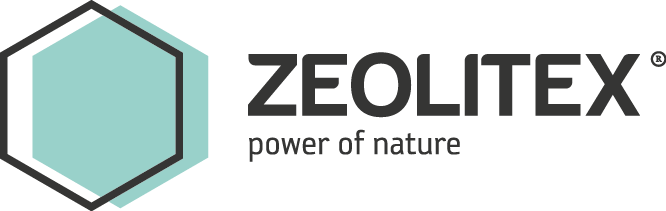 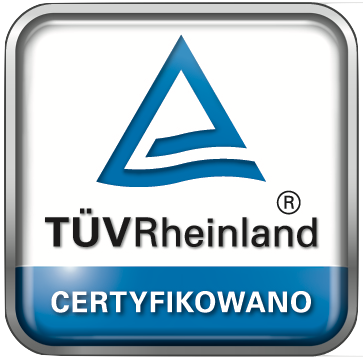 Zapytanie prosimy wysłać na adres:email: poczta@zeolitex.pl fax: +48 22 101 09 30FIRMAULICAKOD I MIASTOVATTELEFONEMAILDATA